Отчет  по учебной практике по МДК 02.01«Прикладное программирование»(ПМ.01 «Разработка программных модулей программного обеспечения для компьютерных систем»)
Структурными элементами тестовых документа в соответствии с требованиями, предъявляемыми к оформлению текстовых и графических  материалов, являются:Титульный лист;Задание на выполнение (проектирование) дипломной и курсовой работы (проекта);Содержание;Введение;Основная часть (пояснительная записка);Заключение;Список использованных источников;Глоссарий;Список аббревиатур;Приложения.Структура отчета по учебной практике 
по ПМ.01 «Разработка программных модулей программного обеспечения для компьютерных систем» 
по МДК 02.01«Прикладное программирование»Титульный листСодержаниеВведениеЗнакомство с целями и задачами учебной практикиОсновная часть Описание предметной области.Исследование предметной области Принципы разработки приложений на платформе .NetПостановка задачиВыбор средств реализацииПроектированиеОписание входной и выходной информацииОписание модулей и схема их взаимосвязиУкрупненный алгоритм решения задачиРеализацияРазработка форм.  Реализация функционала программы.Создание руководства оператора. ЗаключениеСписок использованных источниковГлоссарийСписок аббревиатурПриложения (откоментированный программный код)примерВведениеЗнакомство с целями и задачами учебной практики На период практики  было получено следующее задание:-  изучение ….-  создание ………..-  изучение языков программирования ….-  разработка программы, реализующей …...-  разработка блок-схем алгоритмов программ и их реализация.-  разработка блок-схем алгоритмов обработки массивов с последующей их программной реализацией-  изучение базовых приемов обработки ………….- собрать  информацию об …………-  изучить семейство программ……Основная частьОписание предметной областиИсследование предметной области:  Компьютерный игровой менеджер  -- компьютерная программа, служащая для организации игрового процесса…...Данное приложение  позволяет…..Разработка компьютерных игр ….Разработкой видеоигр занимается разработчик, ….Благодаря …Данное приложение позволяет….относится к …..Принципы разработки приложений …………..Постановка задачиЗадачей данной работы является разработка ….Выбор средств реализацииОсновным средством разработки данного проекта является …Созданные с помощью …. приложения работают под операционными системами Windows, OS X, Windows Phone, Android, Apple iOS, Linux Есть возможность …. Приложения, созданные с помощью …..Основные характеристики:……В качестве целевой платформы разработки выбраны операционные системы семейства MS Windows (XP/Vista/7/8)….. Основным языком программирования является …Написание простых скриптов выполняется на ….., …В проекте используется….ПроектированиеОписание входной и выходной информацииВ качестве входной информации используются данные из таблиц- справочников. Структура входной информации представлена ниже:Fuo.db – справочник работников заводаFuo – инициалы работников……Выходная информация реализуется  в виде отчетов ……., статистических таблиц, запросов на конкретную дату или промежуток…..Описание модулей и схема их взаимосвязи  index.php – главная страница….. connect.php –модуль….  s.php – информация об операционной системе  Info.php – информация о программе …..Схема взаимосвязи программных модулей:…..Укрупненный алгоритм решения задачи: …..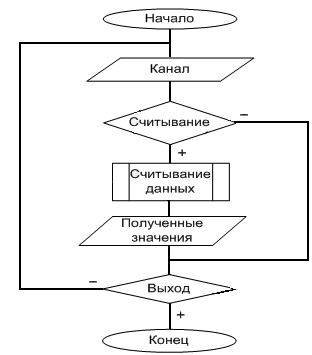 РеализацияРазработка форм.  Программа использует очень удобный и понятный интерфейс, организована система меню и подменю……….Все данные вводятся в……..с …..Используется……:…..Реализация функционала программы.Данная программа представляет собой…
 Программа позволяет использовать следующие возможности: создание новой БД, либо открытие уже созданной, добавление новых данных в файл БД, удаление записей, редактирование имеющихся записей, поиск существующих записей по их уникальному коду, по фамилии, по имени, также предусмотрена сортировка …..Предусмотрена проверка ……….Так же предусмотрен ……… Основные переменные:…….структура записей :………….Вызываемые функции:void interface(char *) - функция основного интерфейса программы. 
В качестве входного параметра принимает имя рабочего файла fn которое передается функциями void create() или void open(). 
В этой функции реализовано весьма удобное меню, через которое и происходит вызов последующий функция добавления, сортировки, удаления, поиска и редактирования;Создание руководства оператора …..ЗаключениеРезультатом  работы на УП  является приложение  «….». 
Реализованы …….
 графический интерфейс………….Функциональные особенности….Эксплуатационные особенности………Данное приложение………
Список использованных источниковкниги…http://... …ГлоссарийСписок аббревиатурПриложения (программный код)